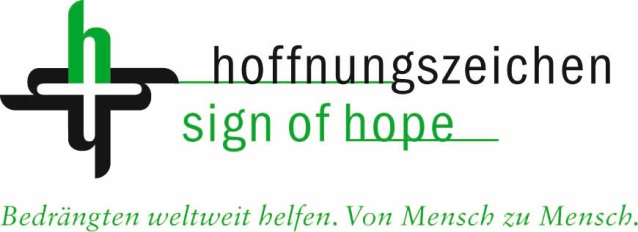 Mögliches Programm NepaltagBegrüßung am Veranstaltungsort Eventuell gemeinsamer GottesdienstGrußworte (Veranstalter, Schirmherr, etc.)Projektinfos Hoffnungszeichen e.V. und humedica e. V. multimedialer BereichGemeinsames EssenAngebote für Kinder (Schminken, Hüpfburg, Spiele, etc.)Eröffnung der AusstellungTombolaGemeinsamer AbschlussÜberblick VorbereitungenArbeitsgruppen bilden, Inhalte und Verantwortlichkeiten definierenErste organisatorische Schritte: Veranstaltungsort, Akteure verpflichten (Kinderschminken usw.), Sponsoren suchen, ggf. Tombolagewinne, etc.Evtl. lokale Testimonials und Unterstützer gewinnen (Bürgermeister, lokale Prominenz)Ausstellung produzieren (Bilder entwickeln, Rahmen organisieren, Material zum Hängen/Befestigen der Bilder, etc.)Catering organisierenÖffentlichkeit aufmerksam machen (eigene Homepage, soziale Medien, Pressemeldung)VERANSTALTUNGInterne und externe Aufarbeitung (Lessons learned, Clippings, bilanzierende Meldung veröffentlichen)Gerne Feedback an Hoffnungszeichen e.V. (Hanna Fuhrmann, Referentin fürPresse- und Öffentlichkeitsarbeit, fuhrmann@hoffnungszeichen.de) 